Dan Loewke491 Elmgrove Road, Rochester, N.Y. 14606585-647-9350Professional Experience:Loewke Brill Consulting Group- Cnsultant 1998-PresentResponsibilities: Review project contracts; accounts receivable and payable; contactvendors and subcontractors to negotiate payment of invoices; site visits and projectmanagement.E & L Piping – Operations 1998-1991Responsibilities: Receiving, shipping and purchasing for the Sheet Metal Department.Plumber, steamfitter, electrician, mason and repaired company’s tools and equipment.Supervised underground excavations, specialized in the rigging and installation of theequipment on all projectsSelf-Employed – General Contractor, Mechanic 1986-1989Responsibilities: Repair of construction equipment and the general construction ofvarious projects.Ruff Rental – Equipment Operator, Inspector 1989-1986Responsibilities: Operator and inspector of construction equipment and boom cranewelder.Towne Plumbing – Plumber 1976-1977Responsibilities: Plumber on general construction projects.Allis-Chalmer Dealer – Mechanic 1972-1976Responsibilities: Repair of foreign made equipment.Syracuse Supply – Mechanic 1971-1972Responsibilities: Repair of construction equipment and the general construction ofvarious projects.Dolomite Products – Mechanic 1968-1971Responsibilities: Repair of heavy equipment.Semi-Driver – OTR 1965-1968Responsibilities: Freight hauler, dock work, repair of tractor trailers.Education & CredentialsSt. John’s Fisher, Chemistry Major University of Rochester, Organic Chemistry MajorRochester Institute of Technology, Math, Chemistry, Machining, EngineeringBOCES, Welding Aquinas Institute, H.S. Regents Diploma in Science, Math, LanguageCertificationsClass A CDL – Crane Moving LicenseRegistrationsMember Operating Engineers, Member CIMA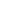 